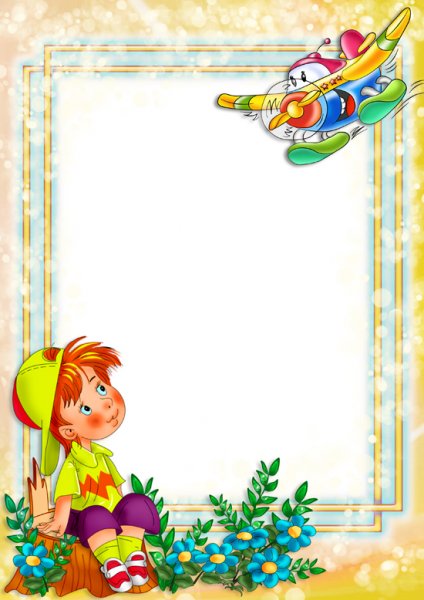 Игры на величинуИгры на геометрические формыКарточка №1                  Построй башню                                                                              Цель. Продолжать обращать внимание детей на величину, делать ее значимым признаком, учить детей пробовать закреплять знание слов «большой», «маленький»Оборудование. Круглые (квадратные) формочки (вкладки) Ход игры. Педагог достает вложенные друг в друга формочки, раскладывает их на столе и говорит, что сейчас построит красивую, прочную, высокую башню. Просит внимательно посмотреть, как надо строить. Затем, постепенно начиная от самой большой формочки, ставит их друг на друга. Момент постройки обыгрывает: вместо нужной формочки берет одну из маленьких, ставит неровно, постройка падает: «Нет, формочка маленькая, возьму побольше». Берет другую, но и та не подходит. Наконец берет нужную и та прочно устанавливается на основании – не сдвигается. Педагог радуется и достраивает башню, время от времени пробуя и примеривая формочки и обращая внимание детей на необходимость добиваться устойчивости в конструкции.Достроив свою башню, педагог может предложить кому-либо построить рядом такую же или раздает комплекты формочек каждому ребенку и просит их построить свои башни. В ходе работы педагог поощряет правильность выбора той или иной формочки и говорит, что благодаря этому башня становится устойчивой.В заключение педагог оценивает работу детей. «Все построили красивые, прочные башни: внизу – самая большая формочка, а наверху – самая маленькая». Затем дети собирают все формочки, складывая их в одну. Действуют уже без показа, самостоятельно. Педагог наблюдает, как они переносят усвоенный принцип в новую ситуацию.Карточка №2Уложи куклу спатьЦель. Учитывать величину в практических действиях с предметами, соотносить предметы по величине; закреплять словесное обозначение величин («большой», «маленький», «больше», «меньше») ; учить оценивать свои действия, радоваться положительному результату.Оборудование. Две куклы (большая и маленькая), два набора постельных принадлежностей в соответствии с размерами кукол, строительный материал разного размера.Ход игры. Дети сидят полукругом в игровом уголке. Перед ними две куклы. Педагог говорит, что куклы устали и хотят спать, но у них нет кроваток, надо построить их. Обращает внимание на заранее приготовленный строительный материал. Вызывает двоих детей и предлагает им построить кровати для кукол. При необходимости педагог оказывает помощь в расположении элементов строителя, но не в их выборе. Он также не должен напоминать о величине кукол и кроватей. Принцип соотнесения их по величине дети должны выделить сами. Когда кровати будут построены, педагог предлагает всем посмотреть, удобно ли будет куклам в этих кроватках, спрашивает, какая кровать для какой куклы построена. Дети кладут кукол и таким образом проверяют соответствие величин кукол и кроватей. В оценке результатов должны участвовать все дети. Если же дети-«строители» допустили ошибки (кровать оказалась слишком велика для маленькой куклы или слишком мала для большой), педагог предлагает построить новые. Затем достает белье и просит других двоих детей постелить его на кровати. При этом дети вновь контролируют величину построек. Когда кровати застелены, педагог сам раздевает, укладывает кукол и говорит: «Вы хорошо помогли куклам: эта кукла больше – вы построили ей большую кровать, кукле будет удобно спать. Эта кукла меньше – вы построили маленькую кровать. Ей тоже будет удобно. На большую кровать вы постелили большую простынку и положили большую подушку, а на маленькую кровать – маленькую простынку и маленькую подушку. Теперь куклы будут спать спокойно».Карточка №3     Запомни и найдиЦель. Учить удерживать в представлении и мысленно соотносить между собой величины разных предметов, осуществлять выбор по представлению. Оборудование. Карты лото с изображением 4–6 предметов разной величины по два на ребенка (одни и те же предметы могут быть изображены несколько раз, но не рядом, а вперемешку. Например, на одной карте изображена большая кастрюля, а на другой – две кастрюли, одна из которых среднего размера, а другая маленькая. При этом на первом листе могут быть изображены три зайца – большой, маленький и средний и два будильника – большой и маленький), маленькие карточки с изображением всех предметов, имеющихся на больших листах, чистые листы плотной бумаги или картона по числу больших листов лото.Ход игры. Педагог раздает детям по одному большому листу и по картонке, просит внимательно рассмотреть картинки и накрыть лист картонкой. Затем поднимает одну из маленьких карточек; например картинку с изображением большой кастрюли, показывает, не называя, кладет на стол тыльной стороной вверх, отсчитывает до 15 и, не переворачивая картинку, спрашивает: «У кого такая?» (Предмет и его величину не напоминает.) Дети снимают картонки и по памяти ищут нужное изображение. Когда они найдут нужную картинку, покажут и назовут ее, педагог демонстрирует свою картинку, давая детям возможность проверить свой выбор. Только после этого педагог оценивает результат: «Правильно, у Наташи большая кастрюля и у меня большая кастрюля». Или: «Наташа выбрала верно, у нее большая кастрюля, а Вова не совсем правильно. У него тоже кастрюля, но она меньше». Подходит к Вове и дает ему возможность сопоставить картинки на близком расстоянии. Если на листе у ребенка изображены три кастрюли, он должен показать пальцем нужную и держать палец на изображении до момента проверки.Карточка №5БОЛЬШИЕ И МАЛЕНЬКИЕЦель: Научить ребенка чередовать предметы по величинеОборудование: По четыре больших и маленьких бусины (приблизительно 2 и 1см) одинакового цвета. Шнур или мягкая проволока, кукла и корзиночка.Ход: Воспитатель показывает ребенку красивую куклу, говорит, что кукла пришла к малышу в гости и принесла что-то в корзиночке. Затем воспитатель сажает куклу на стол и, вынимая из корзинки коробочку, показывает ребенку, что там лежат большие и маленькие бусины и нитка. Сказав, что кукла попросила малыша сделать для нее красивые бусы, воспитатель обращает внимание ребенка на то, что бусы можно нанизывать по-разному. Сначала воспитатель сам показывает, как нужно собирать бусы, а потом предлагает сделать это ребенку. Важно начать чередование с большой бусины, т.к. если чередовать бусы наоборот, т.е. сначала брать маленькую,  затем большую, ребенку будет трудно справиться с заданием, потому что его в первую очередь привлекают большие бусины. Затем кукле показывают, какие получились бусы.  Карточка №4                                                        Три медведяЦель. Продолжать учитывать в игре величину предметов; вызывать положительное эмоциональное отношение к игровым действиям, требующим учета величины; познакомить с персонажами сказки Л. Н. Толстого «Три медведя». Оборудование. Мишки (игрушки) разной величины (большой, средний, маленький) в одежде (большой – в брюках, средний – в юбке и фартуке, маленький – в коротких штанишках), посуда (тарелки, ложки, кружки) трех величин, кровати трех размеров.Ход игры. Педагог рассказывает детям сказку: «Жили-были три медведя: папа – Михайло Иванович. (Достает из-за ширмы самого большого медведя – он здоровается с детьми – и сажает его на стол.) Мама-медведица. (Достает зверюшку средней величины – медведица также здоровается с детьми – и усаживает рядом с большим медведем.) Маму звали Настасья Петровна. У медведя Михайло Ивановича и медведицы Настасьи Петровны был маленький сын, медвежонок Мишутка. (Достает медвежонка – тот здоровается с детьми и тоже усаживается рядом с другими игрушками.) Посмотрите внимательно, кто из них самый большой. (Дети отвечают.) Правильно, самый большой папа, Михайло Иванович. Кто из них немного поменьше? (Ответы детей.) Правильно, мама, Настасья Петровна. А кто самый маленький? (Мишутка.) Верно. У медведей в лесу был свой домик. Вот они пришли домой и захотели есть. Кто хочет им помочь?» Вызывает одного из детей и просит раздать медведям посуду, но не перепутать, где чья тарелка (миска), ложка (о величине не упоминает). Ребенок раздает тарелки, а затем кормит медведей. Другой ребенок раздает чашки и поит медведей чаем. Третий распределяет кровати и укладывает их спать. После этого педагог подводит итог: «Вы хорошо думали и помогли трем медведям узнать свою посуду и свои кровати, не перепутали – большому медведю дали большую тарелку, ложку и чашку, медведю поменьше дали тарелку, ложку и чашку поменьше, положили на кровать поменьше, а самому маленькому, Мишутке, дали маленькую тарелочку, ложечку и чашечку и уложили на маленькую кровать. «Спасибо»,– сказали медведи и уснулиКарточка №3     Запомни и найдиЦель. Учить удерживать в представлении и мысленно соотносить между собой величины разных предметов, осуществлять выбор по представлению. Оборудование. Карты лото с изображением 4–6 предметов разной величины по два на ребенка (одни и те же предметы могут быть изображены несколько раз, но не рядом, а вперемешку. Например, на одной карте изображена большая кастрюля, а на другой – две кастрюли, одна из которых среднего размера, а другая маленькая. При этом на первом листе могут быть изображены три зайца – большой, маленький и средний и два будильника – большой и маленький), маленькие карточки с изображением всех предметов, имеющихся на больших листах, чистые листы плотной бумаги или картона по числу больших листов лото.Ход игры. Педагог раздает детям по одному большому листу и по картонке, просит внимательно рассмотреть картинки и накрыть лист картонкой. Затем поднимает одну из маленьких карточек; например картинку с изображением большой кастрюли, показывает, не называя, кладет на стол тыльной стороной вверх, отсчитывает до 15 и, не переворачивая картинку, спрашивает: «У кого такая?» (Предмет и его величину не напоминает.) Дети снимают картонки и по памяти ищут нужное изображение. Когда они найдут нужную картинку, покажут и назовут ее, педагог демонстрирует свою картинку, давая детям возможность проверить свой выбор. Только после этого педагог оценивает результат: «Правильно, у Наташи большая кастрюля и у меня большая кастрюля». Или: «Наташа выбрала верно, у нее большая кастрюля, а Вова не совсем правильно. У него тоже кастрюля, но она меньше». Подходит к Вове и дает ему возможность сопоставить картинки на близком расстоянии. Если на листе у ребенка изображены три кастрюли, он должен показать пальцем нужную и держать палец на изображении до момента проверки.Карточка №5БОЛЬШИЕ И МАЛЕНЬКИЕЦель: Научить ребенка чередовать предметы по величинеОборудование: По четыре больших и маленьких бусины (приблизительно 2 и 1см) одинакового цвета. Шнур или мягкая проволока, кукла и корзиночка.Ход: Воспитатель показывает ребенку красивую куклу, говорит, что кукла пришла к малышу в гости и принесла что-то в корзиночке. Затем воспитатель сажает куклу на стол и, вынимая из корзинки коробочку, показывает ребенку, что там лежат большие и маленькие бусины и нитка. Сказав, что кукла попросила малыша сделать для нее красивые бусы, воспитатель обращает внимание ребенка на то, что бусы можно нанизывать по-разному. Сначала воспитатель сам показывает, как нужно собирать бусы, а потом предлагает сделать это ребенку. Важно начать чередование с большой бусины, т.к. если чередовать бусы наоборот, т.е. сначала брать маленькую,  затем большую, ребенку будет трудно справиться с заданием, потому что его в первую очередь привлекают большие бусины. Затем кукле показывают, какие получились бусы.  Карточка №6Кто высокий?	                                                                                       Цель. Учить понимать относительность высоты предмета; показать, что один и тот же предмет может быть высоким или низким в зависимости от того с чем его сравнивают; обратить внимание, что слова «высокий», «низкий», «выше», «ниже» относятся не только к предметам, но и к людям, определяют их рост.Ход игры. Педагог вызывает двоих детей: одного самого маленького по росту, другого повыше, ставит их рядом и просит ребят сказать, кто из стоящих детей высокий. Переспрашивает: «Коля высокий или низкий?» Затем говорит: «Правильно, Коля высокий, выше Тани». Сажает Таню и вызывает ребенка, который выше Коли. Ставит их рядом, снова спрашивает: «Коля высокий или низкий? Правильно, теперь можно сказать, что Коля низкий, а Саша высокий, Коля ниже Саши, а Саша выше Коли». Педагог вызывает других детей, таких, чтобы высокий в одной паре оказывался низким в другой, затем переставляет их в обратном порядке – тот, кто был ниже в предыдущей паре, должен быть выше. Потом педагог объясняет, что он сравнивал детей по росту: одни выше ростом, другие ниже. Предлагает всем построиться по росту. Помогает детям правильно определить свое место. Построившись в шеренгу, дети маршируют по комнате.Карточка №7"Катится - не катится"Цель: Практическое изучение свойств объёмных фигур.Ход игры:На ковре рассыпаны шарики и кубики разного размера и цвета.Взрослый показывает ребёнку шарик, катает его в руках и предлагает малышу сделать тоже самое. "Смотри, это шарик, он круглый, гладкий, не колет ручки, похож на колобка. А что умеет делать колобок? Катиться по дороге. И наши шарики, тоже могут катиться по дорожке". Покатайте шарики по полу, по столу, скатите с импровизированной горки.После игры с шариками, взрослый берёт кубик себе и даёт ребёнку. "Смотри, это кубик, он колет ручки, у него есть острые уголки и на колобка он не похож. Давай попробуем его покатать, не получаетс, мешают уголки. Кубики не могут катиться, из них можно строить домик". Постройте домик - башенку.Также необходимо показать, что из шариков башенку не построить.Карточка №9Разноцветные квадраты                                                                           ФОРМАЦель игры: познакомить ребят с такой геометрической фигурой, как квадрат, повторить названия основных цветов и размеров предметов, развивать мелкую моторику пальцев, память, наблюдательность.Оборудование: картонные квадраты разного цвета (красные, белые, синие, желтые и зеленые), разного размера (большие, средние и маленькие); несколько кругов, выполненных из того же материала; квадрат-образец размером 30 х 30 см.Ход игры: руководитель предлагает детям выслушать правила игры, с помощью которой они научатся правильно определять квадраты и находить их среди других фигур.Для этого воспитатель показывает ребятам большой квадрат- образец и просит внимательно рассмотреть и рассказать, что же особенного в данной фигуре. Если дети не увидели, что стороны этой фигуры одинаковые, то об этом нужно обязательно сказать, так как это главная отличительная черта квадрата.Когда ребята усвоят данный материал, можно попросить их распределить все фигуры, имеющиеся на их столах, на категории. В одну сторону положить красные квадраты, в другую - синие, в третью - зеленые. Когда работа будет выполнена, воспитатель должен проверить ее и похвалить каждого ребенка.Можно дать задание распределить имеющиеся квадраты на группы в зависимости от их размера. Здесь у детей тоже получится 3 категории.К концу игры ребята, как правило, очень хорошо усваивают название и форму квадрата, поэтому можно провести небольшую проверку: попросить малышей перемешать между собой квадраты и круги, а затем за короткое время разложить круги отдельно, а квадраты отдельно.Карточка №8КРУГ, КВАДРАТЦель: Учить группировать предметы по форме. Оборудование: По пять картонных кругов и квадратов одного цвета.Ход: Воспитатель показывает детям геометрические фигуры, произвольно перемешанные на столе. Затем говорит: «Вот это – круг, вот это – квадрат. Круг я положу на круглую тарелочку, а квадрат – на квадратную тарелочку». Далее воспитатель предлагает детям разложить фигуры по своим местам и активизирует речь детей вопросами: «Что это? (Круг). А это? (Квадрат) и т.п.».Карточка №9Разноцветные квадраты                                                                           ФОРМАЦель игры: познакомить ребят с такой геометрической фигурой, как квадрат, повторить названия основных цветов и размеров предметов, развивать мелкую моторику пальцев, память, наблюдательность.Оборудование: картонные квадраты разного цвета (красные, белые, синие, желтые и зеленые), разного размера (большие, средние и маленькие); несколько кругов, выполненных из того же материала; квадрат-образец размером 30 х 30 см.Ход игры: руководитель предлагает детям выслушать правила игры, с помощью которой они научатся правильно определять квадраты и находить их среди других фигур.Для этого воспитатель показывает ребятам большой квадрат- образец и просит внимательно рассмотреть и рассказать, что же особенного в данной фигуре. Если дети не увидели, что стороны этой фигуры одинаковые, то об этом нужно обязательно сказать, так как это главная отличительная черта квадрата.Когда ребята усвоят данный материал, можно попросить их распределить все фигуры, имеющиеся на их столах, на категории. В одну сторону положить красные квадраты, в другую - синие, в третью - зеленые. Когда работа будет выполнена, воспитатель должен проверить ее и похвалить каждого ребенка.Можно дать задание распределить имеющиеся квадраты на группы в зависимости от их размера. Здесь у детей тоже получится 3 категории.К концу игры ребята, как правило, очень хорошо усваивают название и форму квадрата, поэтому можно провести небольшую проверку: попросить малышей перемешать между собой квадраты и круги, а затем за короткое время разложить круги отдельно, а квадраты отдельно.Карточка №10ВОЛШЕБНАЯ КОРОБОЧКАЦель: Учить детей проталкивать геометрические формы в соответствующие отверстия.Оборудование: Коробки с отверстиями круглой и квадратной формы и соответствующие им по размеру кубики и шарики.Ход: Воспитатель показывает детям коробочки с «окошками» и говорит, что в них можно протолкнуть шарики и кубики. Затем обводит пальцем круглое отверстие, отмечая, что оно круглое, что у него нет уголков, и проталкивает в него шарик. То же самое проделывает и с квадратным отверстием, отмечая, что оно квадратное и у него есть уголки и проталкивает в него кубик. Далее, задание выполняют дети. При каждом проталкивании, воспитатель удивленно-восхищенным тоном восклицает: «Ой, нет шарика! Ой, нет кубика!», тем самым, стимулируя ребенка продолжать игру и вызывая положительные эмоции.  Также эту игру можно использовать и для закрепления величины предметов, делая в коробках большие и маленькие отверстия различных однородных геометрических форм. Можно добавлять отверстия и других геометрических форм, например – треугольные, прямоугольные и т.д. Карточка №11ВЕСЕЛЫЕ ЧЕЛОВЕЧКИЦель: Учить детей группировать предметы по формеОборудование: Вырезанные из картона круг, квадрат, треугольник, прямоугольник – домики и эти же геометрические формы маленького размера – человечки.Ход: Воспитатель вместе с детьми рассматривает произвольно лежащие на столе маленькие геометрические фигуры, говорит, что это – веселые человечки. Затем показывает, например, круг и говорит: «Этого человечка зовут круг. Как зовут человечка? (Круг). Покажите, каких еще человечков зовут круг? (Дети показывают круги)». Так же дети показывают и другие геометрические фигуры. Воспитатель говорит, что человечки заблудились, и предлагает детям помочь человечкам найти свои домики. Затем объясняет, что человечки-круги живут в круглом доме (кладет человечка на большой круг), человечки-квадраты живут в квадратном доме (кладет человечка на большой квадрат) и т.д. Далее дети выполняют задание самостоятельно.  Эту игру проводят сначала с использованием двух геометрических форм, затем – трех и далее четырех. На первых этапах фигуры-человечки одинакового размера и цвета, усложняя игру можно использовать «человечков» разного размера, а затем и цвета.  Карточка №12Найди пару Цель: различение геометрических фигурОборудование: непрозрачный мешочек; два комплекта геометрических фигур, один из которых вырезан из толстого материала (оргстекло, фанера), другой - из более тонкого (картон).Содержание: в непрозрачном мешочке находятся предметы. Ребенку предлагается на ощупь найти в мешочке оба экземпляра той фигуры, которую назвал педагог.Карточка №14Бегите ко мнеЦель. Продолжать учить осуществлять выбор цвета по образцу, действовать по цветовому сигналу, развивать внимание.Оборудование. Флажки трех цветов, бубен.Ход игры. Педагог раздает детям флажки трех цветов. По сигналу бубна они разбегаются по комнате. Педагог говорит: «Бегите ко мне» – и поднимает красный флажок. Дети с красными флажками подбегают к педагогу и поднимают их вверх. Игра повторяется. Все вновь разбегаются. Педагог поднимает флажок другого цвета или сразу два флажка, например белый и красный. Дети с такими же флажками подбегают к нему и поднимают их вверх. В конце игры педагог поднимает все три флажка и дети подбегают к нему.Карточка №13Угадай, чего не сталоЦель. Продолжать учить детей называть геометрические формы (квадрат, овал, круг, прямоугольник, треугольник), запоминать их, оперировать образом форм в представлении.Оборудование. Карточки с геометрическими формами (круг, квадрат, треугольник, прямоугольник, многоугольник – ромб), экран, наборное полотно.Ход игры. Педагог вставляет карточки в наборное полотно и просит назвать эти формы. Затем закрывает наборное полотно экраном, одну форму убирает. (Название ее дети должны хорошо знать.) Убирает экран. Спрашивает, какой формы нет. («Угадайте, что я спрятала».) Дети называют. При повторении игры расположение форм на наборном полотне меняется.Карточка №15Найди свое местоЦель. Продолжать учить осуществлять выбор цвета по образцу, действовать по цветовому сигналу, развивать внимание.Оборудование. Парные цветовые карточки (количество цветов соответствует количеству играющих), стулья по количеству детей, бубен.Ход игры. Дети сидят на. стульях, расставленных в ряд. Педагог раздает им карточки, и они под бубен разбегаются по комнате. Педагог раскладывает на стулья другой комплект таких же цветовых карточек, которые есть у детей. По сигналу дети бегут к тем стульям, на которых лежат карточки такие же, как у них. Педагог проверяет правильность выбора.Карточка №16Волшебное ведеркоЦель игры: научить ребят различать основные цвета (красный, синий, оранжевый, зеленый и желтый) и правильно их называть, формировать положительное отношение к занятиям, обучать играть вместе со сверстниками, развивать речь детей.Оборудование: небольшое ведерко с крышкой, наполненное разнообразными предметами разного цвета (красного, синего, оранжевого, желтого, зеленого).Ход игры: воспитатель распределяет детей на группы по 5-6 человек, каждой из которых раздает подготовленный материал (небольшие ведерки с разноцветными деталями), и просит отгадать, что находится внутри (при этом можно ведерки потрясти, определяя, тяжелые они или легкие). Затем дети снимают крышки и рассматривают предметы, находящиеся внутри.Следующим этапом руководитель просит разложить игрушки на столе таким образом, чтобы все они были на виду. Затем следует разложить детали таким образом, чтобы они располагались по порядку цветов от светлого к темному.Воспитатель просит детей назвать те цвета, в которые окрашены предметы, выделить те из них, которые наиболее понравились.После этого следует снова собрать игрушки в ведерки и с закрытыми глазами на ощупь вынуть лишь наиболее крупные или мелкие. Карточка №18ПОДБЕРИ ЧАШКИ К БЛЮДЦАМЦель: соотношение предметов по цвету и величине.Оборудование: Вырезанные из картона чашки и блюдца разных цветов.Ход: Воспитатель показывает детям блюдца и предлагает поставить на них чашки и уточняет, что у каждого блюдца есть своя чашка такого же цвета. Затем воспитатель показывает, как это нужно делать. Далее задание выполняют дети.  Карточка №17СветофорЦель. Продолжать учить ориентироваться на цветовой сигнал, действовать в соответствии с ним, рассказать о светофоре: красный цвет запрещает движение (стоп!), зеленый разрешает (иди!).Оборудование. Игрушка светофор на батарейках или самодельный (на ручке картонный круг, обклеенный с одной стороны зеленой, с другой – красной бумагой).Ход игры. Педагог знакомит детей со светофором, показывает, как загорается свет (поворачивает круг зеленой и красной сторонами). Просит детей рассказать, видели ли они светофор на улице, что они о нем знают. Обобщая ответы детей, педагог предлагает поиграть в светофор. Дети встают друг за другом, кладут руки впереди стоящим на плечи – это трамвай. Педагог исполняет роль милиционера (действует светофором). При появлении красного сигнала трамвай останавливается, зеленого – едет (дети передвигаются по комнате).В дальнейшем игра может проводиться и на участке. Дети могут двигаться по очерченной полосе – улице, выполнять роль машины (их может быть несколько) или ехать на велосипедах и т. п. «Нарушители» – те, кто не соблюдал сигнал светофора, выходят из игры. Роль милиционера может выполнять ребенок.Карточка №19Найди предметы такого же цвета Цель: соотнесение изображений по цвету (или оттенку).Оборудование: картинки с изображением предметов разных цветов.Ход: педагог показывает детям одну из картинок (например, красные варежки). Детям предлагается найти и показать картинки, на которых изображены предметы такого же цвета (например, красные носочки и др.)Игры с предметамиКарточка №20"Чудесный мешочек"ЦЕЛЬ: учить детей узнавать предметы по характерным признакам.ХОД. Организуя игру, воспитатель подбирает предметы, знакомые детям. Посадив ребят полукругом, так чтобы все предметы были им хорошо видны, взрослый проводит краткую беседу. Затем просит нескольких малышей повторить названия предметов, ответить для чего они нужны.-Сейчас мы поиграем. Тот кого я вызову, должен отгадать, что я положу в мешочек. Маша, посмотри внимательно на те предметы, которые лежат на столе. Запомнила? А теперь отвернись! Я положу игрушку в мешочек, а ты потом отгадаешь, что я положила. Опусти руку в мешочек. Что там лежит? (Ответ ребёнка) Ты правильно назвала предмет. Так могут вызываться и другие дети.В порядке усложнения игры предлагается другое правило: в мешочек кладут несколько игрушек. Никто из детей не знает о них. Вызванный ребёнок, опустив руку в мешочек и нащупав одну из игрушек, рассказывает о ней. Мешочек откроется, если детиКарточка №21СОБЕРИ ПИРАМИДКУЦель: учить собирать пирамидку, состоящую из 4-5 колец, убывающих по величине.Оборудование: Пирамидка, состоящая из 4-5 колец, убывающих по величине.Ход: Воспитатель показывает ребенку пирамидку, и помогает разобрать ее. Вместе с малышом воспитатель рассматривает колечки, отмечая их форму и цвет и делая акцент на их величину. Затем воспитатель предлагает ребенку собрать пирамидку. Он объясняет, что сначала нужно выбрать самое большое колечко и надеть его на стержень (малыш выполняет задание). Далее воспитатель предлагает сделать то же самое с оставшимися колечками до тех пор, пока пирамидка не будет собрана. В дальнейшем ребенку предоставляется возможность самостоятельно манипулировать с пирамидкой, стараясь собрать ее правильно.   Можно собирать различные пирамидки в зависимости от того, какие цели преследуются. Например: пирамида, состоящая из колец одного размера или цвета; из кубиков, шариков, призм одного или разного размера и цвета; из предметов возрастающих по величине и т.д.  Игры на количество Игры на количество Игры на количество 